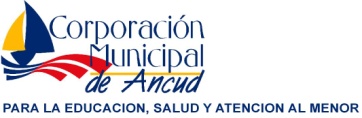 ANEXO N° 5Declaro que de ser adjudicado para la firma del contrato de ejecución de obras se hará entrega de los siguientes documentos:Certificado de afiliación o adherencia a Organismo Administrador del Seguro de la Ley 16.744 sobre accidente de trabajo y enfermedades profesionales.Certificado de siniestralidad y accidentabilidad (Mutualidad).Copia del reglamento Interno timbrado por Inspección del Trabajo, y Seremi de Salud, (Actualizado con materia referente al Covid-19) y registro de entrega a trabajadores.Copia de examen de altura física para aquellos trabajos sobre 1.8 metros de altura. (Cuando corresponda, revisado y aprobado por Prevencionista de la Corporación Municipal de Ancud).Matriz de identificación de peligro de su actividad indicando las medidas preventivas. (Actualizado con materia referente al Covid-19) y registro de difusión.Obligación de informar los riesgos laborales al trabajador (ODI). Incluyendo COVID-19, riesgos, medidas de prevención y actuación.Procedimiento o instructivo de trabajo seguro de la actividad que realiza, incluyendo Covid-19, riesgos, medidas de prevención y actuación y registro de difusión.Protocolo Sanitario laboral Covid-19 y registro de difusión.Plan de emergencia y registro de difusión.Registro de entrega de implementos de seguridad, incluyendo mascarilla desechable.Registro de entrega de póliza de seguro Covid-19 a trabajador, firmado.NOMBRE, FIRMAREPRESENTANTE LEGAL DEL PROPONENTEFORMATO DECLARACIÓN JURADAREGIÓN DE LOS LAGOS    COMUNA DE ANCUD	 FECHA: _____________NOMBRE DEL PROYECTO: _____________________________________________NOMBRE COMPLETO DEL PROPONENTE:____________________________________________________________________
Declaro lo siguiente:1)	Haber estudiado  detalladamente las bases Administrativas y demás documentos del presente proceso de licitación, así como sus implicancias legales y reglamentarias para efectos de ejecución del contrato.2)	Haber visitado el terreno ó conocer  sus características  y otras que incidan directamente en la ejecución de las obras.3)	Conocer y aceptar las aclaraciones y respuestas a consultas que la Corporación Municipal haya efectuado con relación al proceso de licitación.NOMBRE, FIRMAREPRESENTANTE LEGAL DEL PROPONENTEFORMATO IDENTIFICACIÓN DEL PROPONENTEREGIÓN DE LOS LAGOS	COMUNA DE ANCUD    FECHA : __________________NOMBRE DEL PROYECTO:_________________________________________________A.	NOMBRE COMPLETO DEL PROPONENTE:	___________________________________________________________B    	REGISTRO DEL PROPONENTE	____________________________________________________________C	NOMBRE DEL REPRESENTANTE LEGAL DEL PROPONENTE:	_____________________________________________________D	DOMICILIO DEL PROPONENTE:	CALLE:			__________________________________N°_______	DEPTO. / OF.:			________________________			COMUNA:			________________________  	TELEFONOS: 			_______________________	CORREO ELECTRONICO: 	________________________________________________________________________________FIRMA REPRESENTANTE LEGAL DEL PROPONENTEFORMATO OFICIAL DE OFERTA ECONÓMICAREGIÓN: ___________	COMUNA: ____________	FECHA:_____________PROYECTO: ________________________________________________________NOMBRE COMPLETO DEL PROPONENTE:El representante legal del proponente que suscribe certifica que el valor total de la oferta y el plazo de ejecución de las obras, son los consignados a continuación:1.	Valor total de la oferta en pesos chilenos $:	______________________Valor total de la oferta en palabras:			____________________________________________________________	____________________________________________________________2.         Plazo de ejecución de las obras:___________ días corridos.______________________________________________________NOMBRE, FIRMA REPRESENTANTE LEGAL DEL PROPONENTENOMBRE COMPLETO CONTRATISTA NOMBRE COMPLETO CONTRATISTA NOMBRE COMPLETO CONTRATISTA :REGISTRO CONTRATISTAREGISTRO CONTRATISTAREGISTRO CONTRATISTA:VIGENCIA REGISTRO (EN AÑOS)VIGENCIA REGISTRO (EN AÑOS)VIGENCIA REGISTRO (EN AÑOS):NOMBRE PROYECTONOMBRE PROYECTOMATERIALIDAD(ES) PREDOMINANTEM2.  CONST.MONTO DEL PROY.PLAZO EJEC. OBRAAÑO DE EJECUCIÓN PROYECTOAÑO DE EJECUCIÓN PROYECTOOBSERVACIONES12345678 9 1011121314151617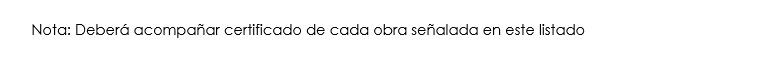 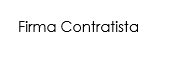 